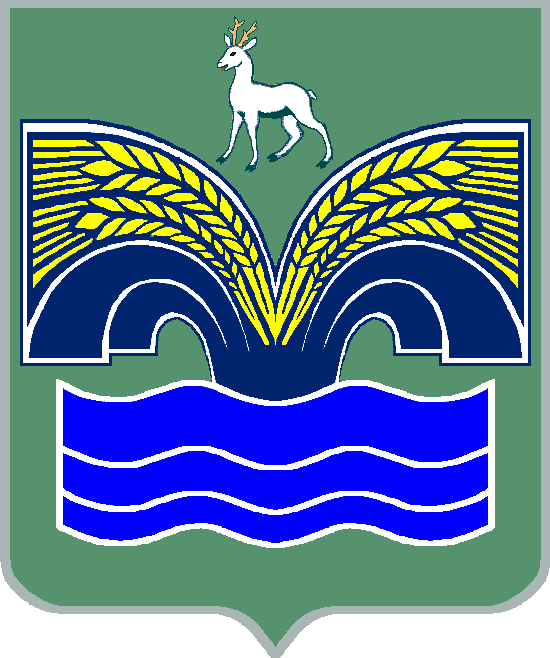 АДМИНИСТРАЦИЯ СЕЛЬСКОГО ПОСЕЛЕНИЯ ХИЛКОВО МУНИЦИПАЛЬНОГО РАЙОНА КРАСНОЯРСКИЙСАМАРСКОЙ ОБЛАСТИПОСТАНОВЛЕНИЕот 07 февраля 2019 г.  № 10О присвоении адреса земельному участку      Присвоить земельному участку под площадкой производственной УЗА №814 с подъездной дорогой, колодцами нефтепровода КТ-820-С и КГВПП-820-Н1250-С-УХЛ1, задвижкой шиберной DN 800PN 6.2Мпа (площадью 1215,00 кв.м) адрес: 446396, Самарская область, Красноярский район,  сельское поселение Хилково, земельный участок 1 (720 метров восточнее с. Краково).Глава  сельского поселения Хилково						О.Ю. Долгов